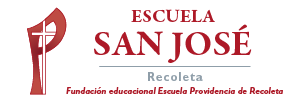                                                                                                           Primeros Básicos.                                                                                                                                                                                                                          Semana del 8 de junio.“Dios me ha creado, Me cuido”1.- Pintas las imágenes que representan tu forma de cuidarte.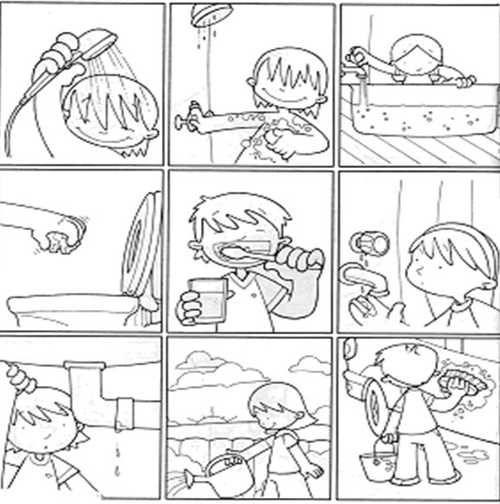 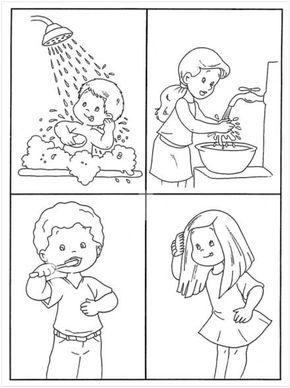 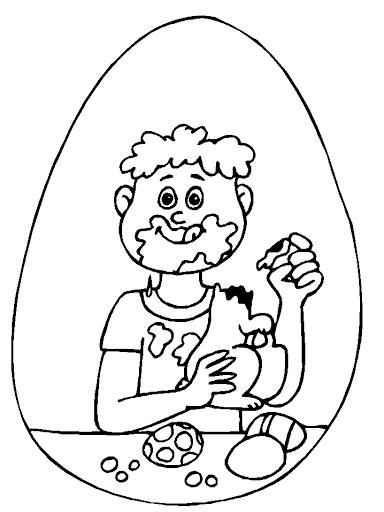 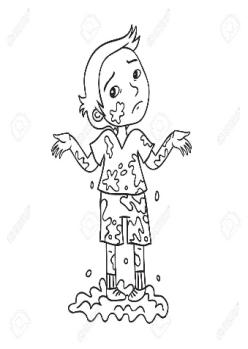 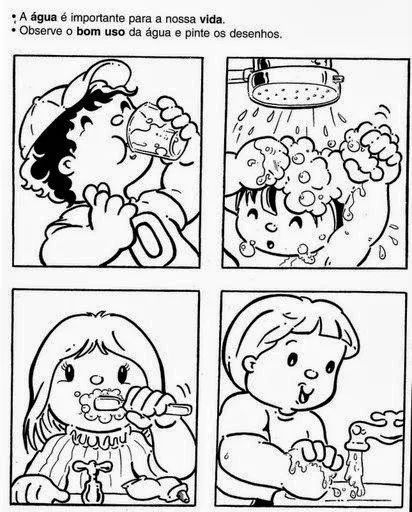 